Pelzer Town CouncilAGENDAPELZER COMMUNITY BUILDINGFebruary 14, 2017 – 7:00 P.M.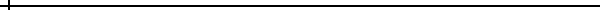 Call to OrderInvocation Citizen Input (Sign Up Sheet)Approve minutes from December 13, 2016 monthly council meetingApprove minutes from January 10, 2017 monthly council meeting OLD BUSINESSBrad West - Phase II Sewer Project Update Roger Scott, Sr. – Update on joint sewer committee with W. PelzerJimmy King – Updates Skip Watkins – UpdatesWill Ragland – Update on hospital buildingNEW BUSINESSCouncil to approve Resolution #001-2017 regarding PARD grant matchINFORMATIONMayor’s Comments/UpdatesCouncil Comments/UpdatesAdjourn